Estado de Mato Grosso do Sul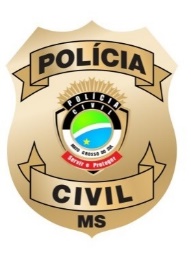 Secretaria de Estado de Justiça e Segurança PúblicaPolícia CivilAcademia de Polícia CivilDelegado Júlio Cesar da Fonte NogueiraEXCELENTÍSSIMO SENHOR DIRETOR DA ACADEMIA DE POLÍCIA CIVIL - ACADEPOL/MS.REQUERIMENTO DE MATRÍCULAOBS: FORMA DE PREENCHIMENTO: DIGITADO OU LETRA DE FÔRMAO(a) requerente acima qualificado(a), convocado(a) através do EDITAL n. ___/2022, datado de 5 de setembro de 2022, vem mui respeitosamente, REQUERER a matrícula no CURSO DE FORMAÇÃO POLICIAL PARA PROVIMENTO EM CARGO DA CATEGORIA FUNCIONAL DE __________________________________, DO QUADRO DA POLÍCIA CIVIL DE MATO GROSSO DO SUL.Nestes Termos,Pede deferimentoCampo Grande/MS, _____ de _________________ de 2022.________________________________________(Assinatura por extenso)NOME:DATA DE NASCIMENTO:NACIONALIDADE:NACIONALIDADE:NACIONALIDADE:NATURALIDADE:NOME DO PAI:NOME DA MÃE:RG:EXPEDIDOR:EXPEDIDOR:EXPEDIDOR:UF:CPF:PIS/PASEP:PIS/PASEP:PIS/PASEP:CERTIFICADO DE RESERVISTA:EXPEDIDOR:EXPEDIDOR:EXPEDIDOR:EXPEDIDOR:TÍTULO ELEITORAL:ZONA:ZONA:ZONA:SEÇÃO:CNH:CATEGORIA:CATEGORIA:CATEGORIA:VENC.:TIPO SANGUÍNEO:ESTADO CIVIL:SOLTEIRO (   )    CASADO (   )    SEPARADO (   )    DIVORCIADO (   )    VIÚVO (   )SOLTEIRO (   )    CASADO (   )    SEPARADO (   )    DIVORCIADO (   )    VIÚVO (   )SOLTEIRO (   )    CASADO (   )    SEPARADO (   )    DIVORCIADO (   )    VIÚVO (   )SOLTEIRO (   )    CASADO (   )    SEPARADO (   )    DIVORCIADO (   )    VIÚVO (   )SOLTEIRO (   )    CASADO (   )    SEPARADO (   )    DIVORCIADO (   )    VIÚVO (   )SOLTEIRO (   )    CASADO (   )    SEPARADO (   )    DIVORCIADO (   )    VIÚVO (   )ENDEREÇO ATUALRUA:RUA:RUA:RUA:RUA:N:COMPLEMENTO:BAIRRO:BAIRRO:BAIRRO:BAIRRO:BAIRRO:CIDADE:CEP:CEP:TELEFONE CELULAR:E-MAIL:GRADUAÇÃO SUPERIOR: